EDUCAÇÃO2011 - 2015	Licenciatura em Ciências Biológicas no Centro Universitário UNIVATES – Lajeado/BRASIL – com período sanduíche em Universidad Pedagogica Nacional -  Bogotá/COLÔMBIA.2016 – 2017	Especialização em Ensino e Práticas de Ciências da Natureza e Matemáticas – Universidade Estadual do Rio Grande do Sul/UERGS – Santa Cruz do Sul/BRASIL.EXPERIÊNCIA PROFISSIONAL RELEVANTE08/2014 - Presente	Auxiliar de Museu no Museu de Ciências – Universidade do Vale do Taquari UNIVATES - Lajeado/RS - BRASIL• Realiza atendimentos de turmas de Ensino Básico e Superior por meio de visitas guiadas• Aplica oficinas abordando temáticas biológicas• Auxilia na manutenção de coleções biológicas• Elabora materiais didáticos e informativos para exposições03/2012 07/2013	Bolsista no Setor de Propagação de Plantas no Centro Universitário UNIVATES – Lajeado/BRASIL• Realizou propagação vegetativa de plantas de importância econômica e ecológica na região do Vale do Taquari•   Auxiliou na identificação e mapeamento de áreas de mata ciliar do Rio Taquari•  Ministrou minicursos na área botânica para alunos da Educação Básica03/2013 – 07/2014	Bolsista de iniciação à docência PIBID (Programa de Bolsa de Iniciação à Docência) no Centro Universitário UNIVATES – Lajeado/BRASIL• Auxiliou docentes na elaboração de planos de aula para alunos da educação Básica•Ministrou aulas com conteúdo biológico à alunos da Educação BásicaHABILIDADES LINGUÍSTICASInglês	Intermediário (B2) (Certificação: Centro Universitário UNIVATES – Lajeado/BRASIL)Espanhol	Intermediário (Certificação: Universidad Pedagogica Nacional -  Bogotá/COLÔMBIA)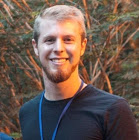      LUÍS CARLOS SCHERERNascimento: 09 de outubro de 1991Nacionalidade: BrasileiraTelefone: (51) 8116-9770Endereço: Rua do Umbú, 3725. Barra do Forqueta – Arroio do Meio/RSE-mail: lucasc09_7@hotmail.com